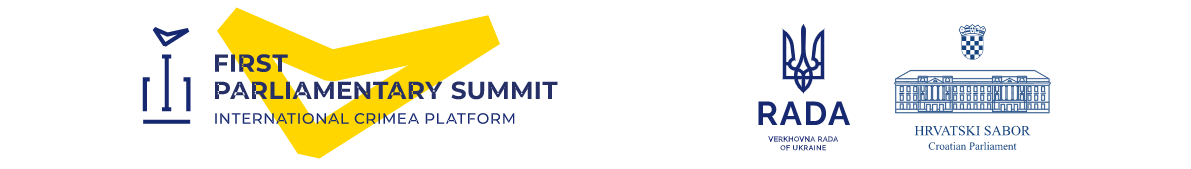 Prvi parlamentarni samit Međunarodne krimske platforme  Zagreb, 24.-25. listopada 2022.Akreditacijski obrazac za MEDIJEMolimo ispunite i pošaljite do 20. listopada 2022. na:  press.crimea.zagreb@sabor.hrMolimo umetnite:Napomena:Molimo da akreditacijski obrazac prije slanja na press.crimea.zagreb@sabor.hr pohranite pod nazivom:„CrimeaAccreditation_Naziv medija_Prezime Ime“ (npr. CrimeaAccreditation_HRT_Horvat Ivana)VAŽNO: Molimo Vas da pročitate Obavijest o zaštiti podataka.Titula g.                       gđa. ImePrezimeDatum rođenja  Država rođenjaDržavljanstvoE-mailMobilni telefonOsobna isprava (O.I./putovnica)Broj osobne ispraveDatum isteka osobne isprave Izdavatelj osobne ispraveMedijska kućaGlavni urednikE-mail glavnog urednikaMedijska oprema (TV kamera, fotoaparat, stativ, laptop, itd.)Presliku osobne isprave, prednju stranu s fotografijom (format jpg, jpeg, 3 Mpix minimum, 3MB maximum)Osobnu fotografiju (passport format 3.5 cm x 4.5 cm) za izradu akreditacijske iskaznice (jpg, jpeg, min. 3 Mpix – max. 3MB)